产品技术参数X-4/X-5显微熔点测定仪    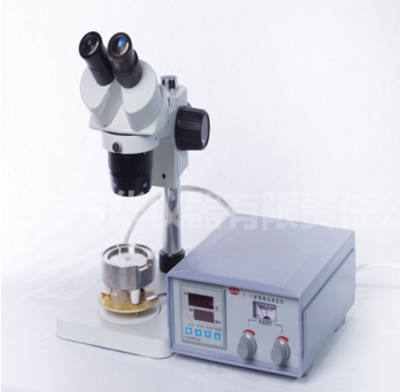 采用标准倍数80倍双目体视显微镜，视场大，工作距离大，立体感强。采用PID智能控温，设定温度和被测温度双排数字显示（X-5）。智能调控热台温度，具有冲温小、加热快，自动恒温的特点。热台采用220V/300W镍铬丝，使用寿命长，更换容易。  X-4/X-5显微熔点测定仪技术参数:放大倍数20X、40X             工作距离30-100mm                     物方视场Ф100mm-Ф3mm      测定量小于0.1mg        测定误差：满量程±0.5％       测定准确度：±1℃-±0.5℃   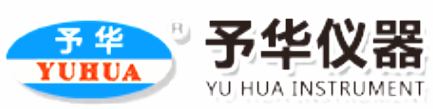 ——巩义市予华仪器有限公司是唯一一家在工商总局注册“予华仪器”品牌的企业巩义市予华仪器有限责任公司地址:河南省巩义市英峪工业区